ФЕДЕРАЛЬНОЕ АГЕНТСТВО ЖЕЛЕЗНОДОРОЖНОГО ТРАНСПОРТА Федеральное государственное бюджетное образовательное учреждение высшего профессионального образования«Петербургский государственный университет путей сообщенияИмператора Александра I»(ФГБОУ ВПО ПГУПС)Кафедра «Информационные и вычислительные системы»РАБОЧАЯ ПРОГРАММА дисциплины«ЧЕЛОВЕКО-МАШИННОЕ ВЗАИМОДЕЙСТВИЕ» (Б1.В.ДВ.8.2) для направления подготовки09.03.02 – «Информационные системы и технологии»по профилю «Информационные системы и технологии» (программа подготовки – академический бакалавриат)Форма обучения - очнаяСанкт-Петербург2015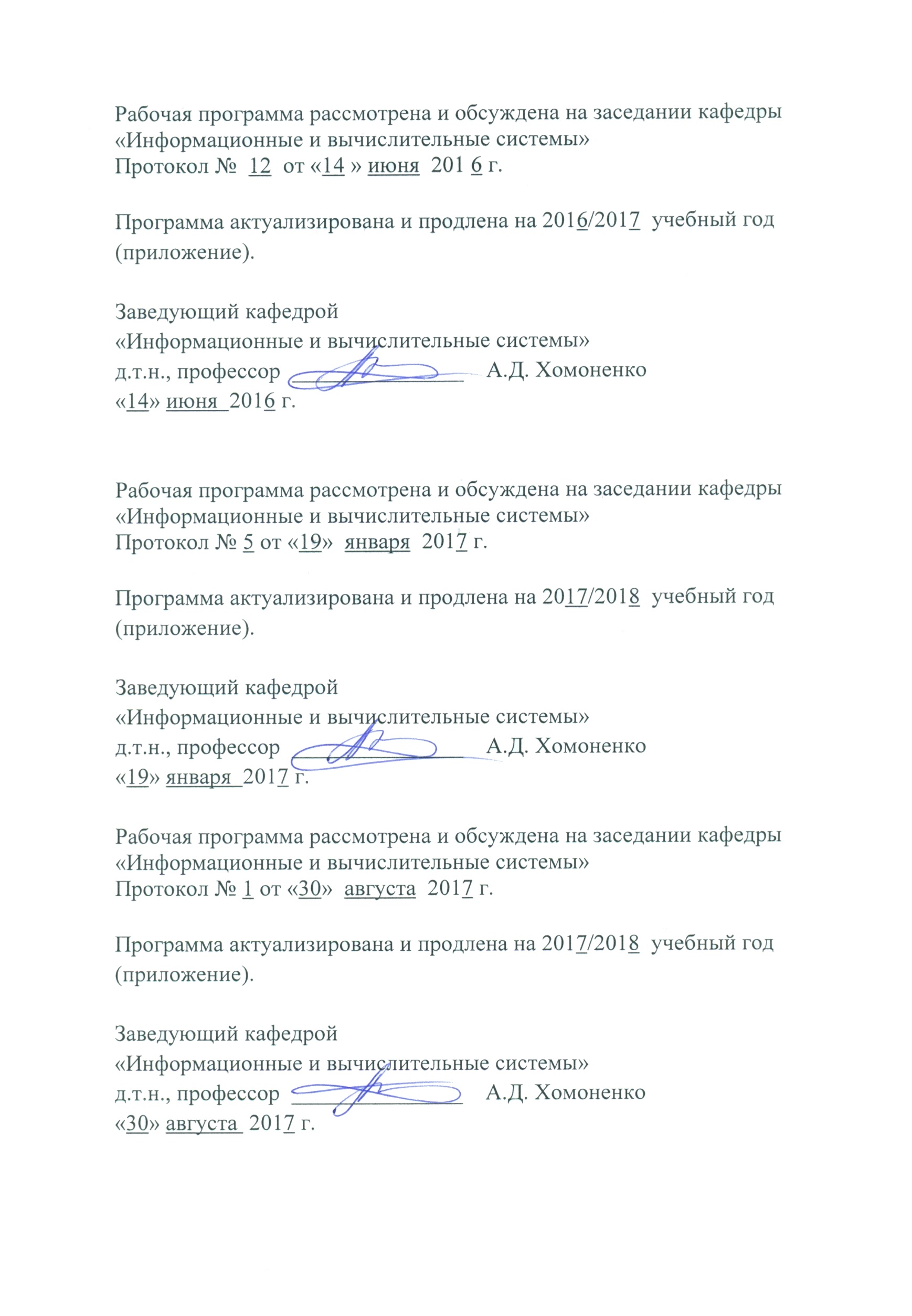 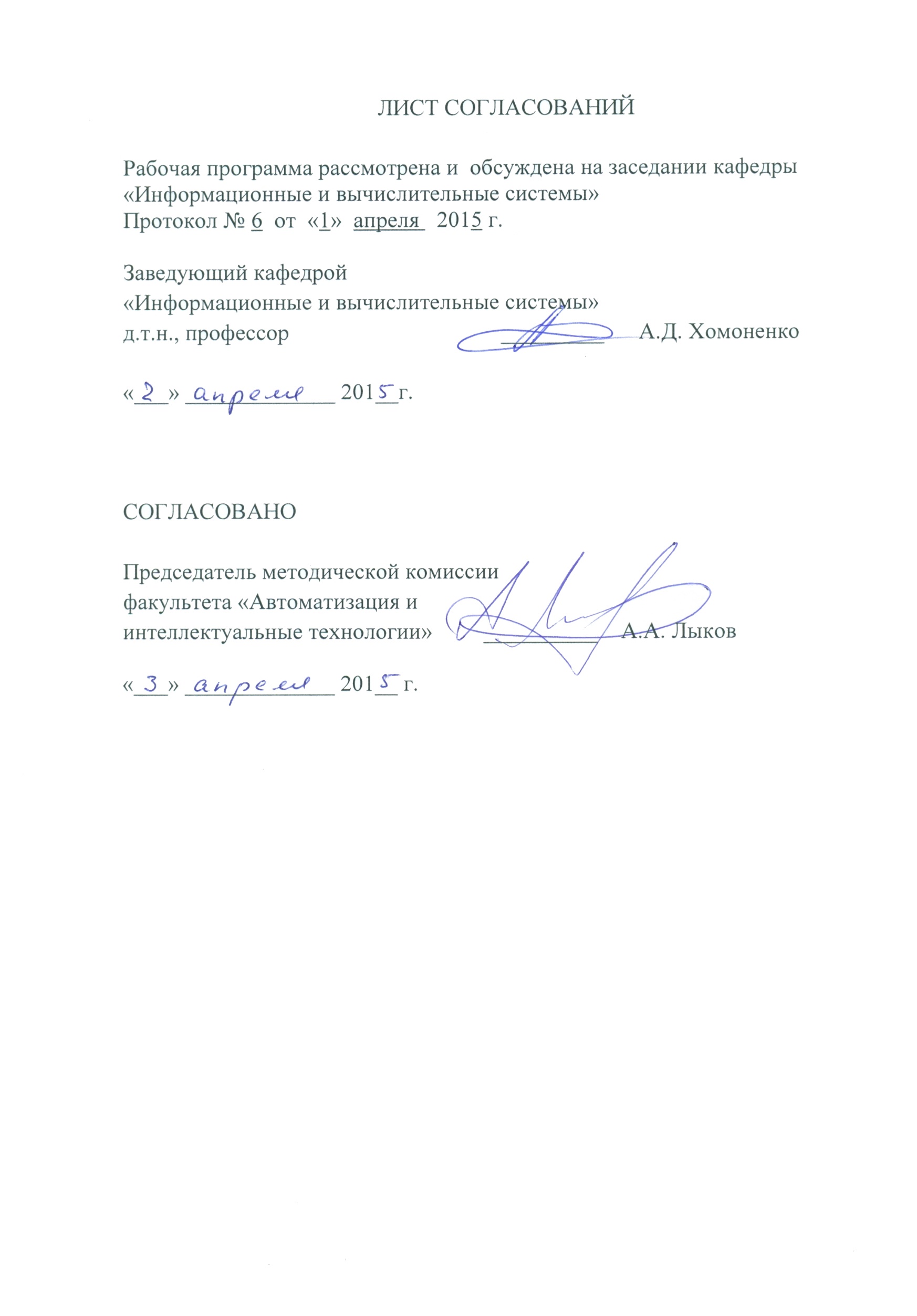 4. Объем дисциплины и виды учебной работы5. Содержание и структура дисциплины5.1 Содержание дисциплины5.2 Разделы дисциплины и виды занятий6. Перечень учебно-методического обеспечения для самостоятельной работы обучающихся по дисциплине7. Фонд оценочных средств для проведения текущего контроля успеваемости и промежуточной аттестации обучающихся по дисциплинеФонд оценочных средств по дисциплине «Человеко-машинное взаимодействие» является неотъемлемой частью рабочей программы и представлен отдельным документом, рассмотренным на заседании кафедры «Информационные и вычислительные системы» и утвержденным заведующим кафедрой.8. Перечень основной и дополнительной учебной литературы, нормативно-правовой документации и других изданий, необходимых для освоения дисциплины8.1 Перечень основной учебной литературы, необходимой для освоения дисциплиныМандел, Т. Разработка пользовательского интерфейса. [Электронный ресурс] — Электрон. дан. — М. : ДМК Пресс, 2007. — 418 с. — Режим доступа: http://e.lanbook.com/book/12270.8.2 Перечень дополнительной учебной литературы, необходимой для освоения дисциплиныКожомбердиева, Г.И. Программирование на языке Java: создание графического интерфейса пользователя: учеб. пособие. [Электронный ресурс] / Г.И. Кожомбердиева, М.И. Гарина. — Электрон. дан. — СПб. : ПГУПС, 2012. — 67 с. — Режим доступа: http://e.lanbook.com/book/64398.	8.3 Перечень нормативно-правовой документации, необходимой для освоения дисциплиныНормативно-правовая документация для изучения дисциплины не требуется.8.4 Другие издания, необходимые для освоения дисциплиныДругие издания, необходимые, для изучения дисциплины, не требуются.9. Перечень ресурсов информационно-телекоммуникационной сети «Интернет», необходимых для освоения дисциплиныЛичный кабинет обучающегося и электронная информационно-образовательная среда. [Электронный ресурс]. – Режим доступа: http://sdo.pgups.ru/  (для доступа к полнотекстовым документам требуется авторизация).  Система Консультант Плюс [Электронный ресурс]– Режим доступа: http://www.consultant.ru;     3. Единое окно доступа к образовательным ресурсам Плюс [Электронный ресурс]– Режим доступа: http://window.edu.ru 10. Методические указания для обучающихся по освоению дисциплиныПорядок изучения дисциплины следующий:Освоение разделов дисциплины производится в порядке, приведенном в разделе 5 «Содержание и структура дисциплины». Обучающийся должен освоить все разделы дисциплины с помощью учебно-методического обеспечения, приведенного в разделах 6, 8 и 9 рабочей программы. Для формирования компетенций обучающийся должен представить выполненные типовые контрольные задания или иные материалы, необходимые для оценки знаний, умений, навыков и (или) опыта деятельности, предусмотренные текущим контролем (см. фонд оценочных средств по дисциплине).По итогам текущего контроля по дисциплине, обучающийся должен пройти промежуточную аттестацию (см. фонд оценочных средств по дисциплине).11. Перечень информационных технологий, используемых при осуществлении образовательного процесса по дисциплине, включая перечень программного обеспечения и информационных справочных системПеречень информационных технологий, используемых при осуществлении образовательного процесса по дисциплине «Человеко-машинное взаимодействие»:- технические средства - персональные компьютеры, проектор; 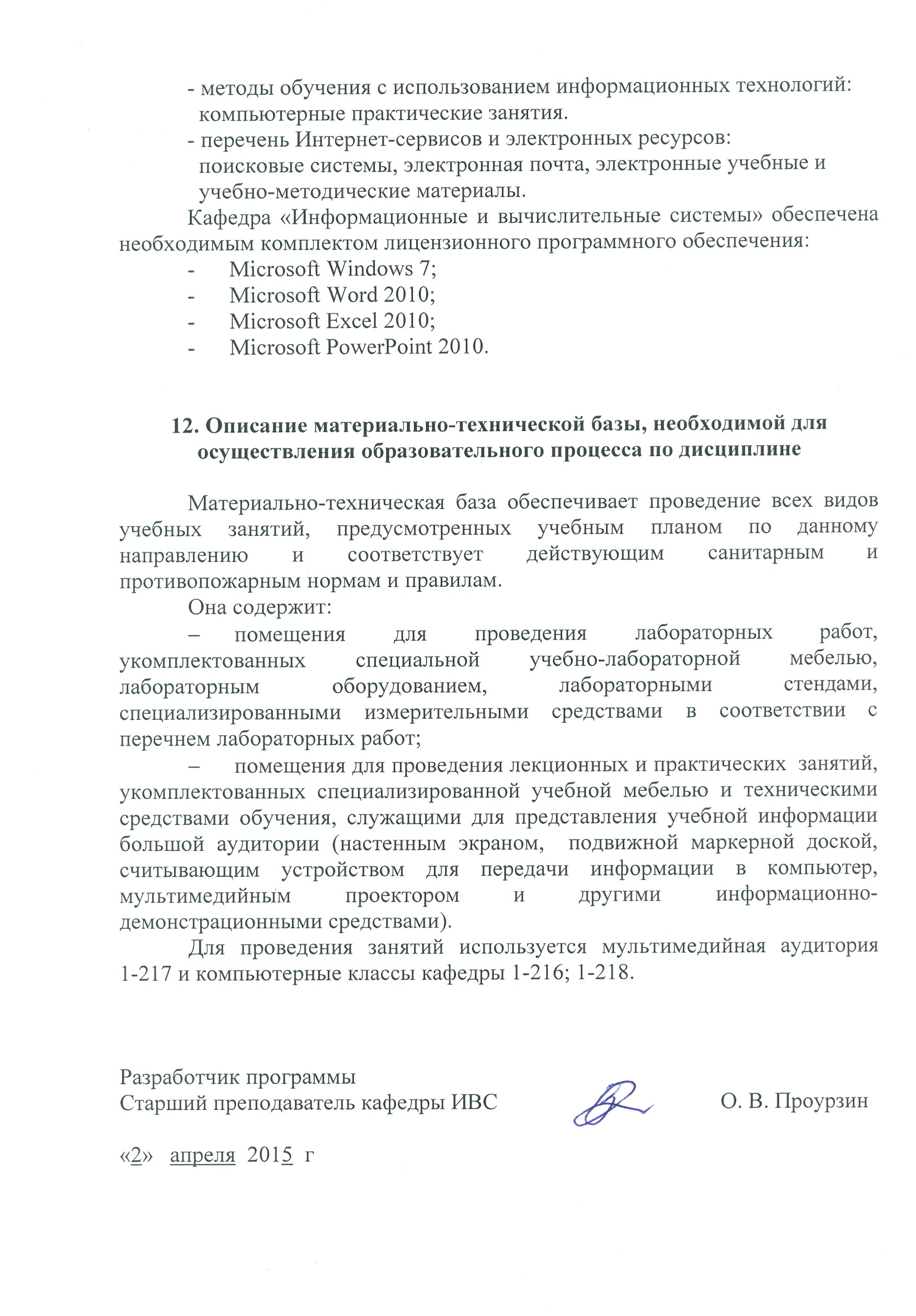 Цель и задачи дисциплиныРабочая программа составлена в соответствии с ФГОС ВО, утвержденным «12» марта 2015  г., приказ № 219 по направлению 09.03.02 «Информационные системы и технологии»  по дисциплине «Человеко-машинное взаимодействие».Целью изучения дисциплины «Человеко-машинное взаимодействие» является получение знаний о психологических аспектах человеко-машинного взаимодействия, методиках и технологиях построения, формального описания и оценки эффективных пользовательских интерфейсов. Для достижения поставленной цели решаются следующие задачи:изучение процессов преобразования информации человеком при ее приеме и переработке, принятии решений о выполнении управляющих воздействий; изучение влияния психологических факторов на эффективность человеко-машинной системы, взаимодействие человека с техническими средствами;проектирование и построение прототипов пользовательского интерфейса;производство расчетов по оценке эффективности пользовательского интерфейса;изучение методик тестирования пользовательского интерфейса;  изучение средств и инструментов создания Web-интерфейса.2. Перечень планируемых результатов обучения по дисциплине, соотнесенных с планируемыми результатами освоения основной образовательной программыПланируемыми результатами обучения по дисциплине являются: приобретение знаний, умений, навыков и/или опыта деятельности.В результате освоения дисциплины обучающийся должен:ЗНАТЬ:особенности построения информационных систем, ориентированных на пользователя;особенности восприятия информации человеком;методы компьютерного представления и визуализации информации;           -   принципы взаимодействия человека с компьютерной средой;   -    критерии оценки эффективности и полезности диалоговых систем.УМЕТЬ:проектировать прототипы пользовательского интерфейса;производить расчеты по оценке эффективности пользовательского интерфейса; разрабатывать Web-интерфейсы с использованием современных технологий. ВЛАДЕТЬ:  -  способностью к деловым коммуникациям в профессиональной сфере;  -  способностью работать в коллективе.Приобретенные знания, умения, навыки и/или опыт деятельности, характеризующие формирование компетенций, осваиваемые в данной дисциплине, позволяют решать профессиональные задачи, приведенные в соответствующем перечне по видам профессиональной деятельности в п. 2.4 основной профессиональной образовательной программы (ОПОП). Изучение дисциплины направлено на формирование следующих общекультурных компетенций (ОК): владением культурой мышления, способность к обобщению, анализу, восприятию информации, постановке цели и выбору путей ее достижения, умение логически верно, аргументированно и ясно строить устную и письменную речь (ОК-1);способностью к письменной, устной и электронной коммуникации на государственном языке и необходимое знание иностранного языка (ОК-10).Изучение дисциплины направлено на формирование следующих общепрофессиональных компетенций (ОПК):- владением широкой общей подготовкой (базовыми знаниями) для решения практических задач в области информационных систем и технологий (ОПК-1).Изучение дисциплины направлено на формирование следующих профессиональных компетенций (ПК), соответствующих видам профессиональной деятельности, на которые ориентирована программа бакалавриата:научно-исследовательская деятельность:- способностью проводить сбор, анализ научно-технической информации, отечественного и зарубежного опыта по тематике исследования (ПК-22).Область профессиональной деятельности обучающихся, освоивших данную дисциплину, приведена в п. 2.1 ОПОП.Объекты профессиональной деятельности обучающихся, освоивших данную дисциплину, приведены в п. 2.2 ОПОП.3. Место дисциплины в структуре основной профессиональной образовательной программыДисциплина «Человеко-машинное взаимодействие» (Б1.В.ДВ.8.2) относится к вариативной части и является дисциплиной по выбору обучающегося.Вид учебной работыВсего часовСеместрСеместрВид учебной работыВсего часов45Контактная работа (по видам учебных занятий)В том числе:лекции (Л)практические занятия (ПЗ)лабораторные работы (ЛР)1225236345034-1672183618Самостоятельная работа (СРС) (всего)1212299Контроль45-45Форма контроля знанийЗ, Э, КПрЗКПр, ЭОбщая трудоемкость: час / з.е.288/872/2216/6№п/пНаименование раздела дисциплиныСодержание раздела1Раздел 1. ВведениеОсновные понятия и цели изучения дисциплины «Человеко-машинное взаимодействие». Человек: зрительная память, узнавание и интерфейс. Координация ресурсов внимания, эволюционные формы и уровни внимания (амбьентное и фокальное внимание).2Раздел 2.ЧеловекИнтерпретация сложных образов и ландшафты внимания. Внимание человека и технические системы. Локус внимания. Формирование привычек и одновременное выполнение задач. Сингулярность локуса внимания.3Раздел 3. Эффективность пользовательского интерфейсаОтличительные черты продуктов, основанных на программном обеспечении. Когнитивное сопротивление и проектирование взаимодействия. Интеллектуальная работа пользователя. Влияние факторов, усложняющих работу. Методики по уменьшению их влияния. Закон Хика. Доступность элементов пользовательского интерфейса. Закон Фитса. Метод GOMS для оценки временной производительности пользовательского интерфейса. Измерение эффективности интерфейса. Информационная производительность и символьная эффективность. Основные типы человеческих ошибок. Ошибки, связанные с режимами. Квазирежимы и монотонность. Время отклика.4Раздел 4. Проектирование взаимодействияПроектирование взаимодействия и психология программиста.  Проектирование взаимодействия. Персонажи. Цели. Сценарии.5Раздел 5. Проектирование пользовательского интерфейсаПроект, постановка задачи, участие пользователей в процессе проектирования. Построение прототипа пользовательского интерфейса. Основные этапы. Управляемый процесс проектирования пользовательского интерфейса.  Инструментальные среды разработки пользовательских интерфейсов. 6Раздел 6. Тестирование пользовательского интерфейсаЮзабилити тестирование. Подготовка, проведение и итоги тестирования. Методики тестирования пользовательского интерфейса. Метод фокусных групп. Проверка функциональности пользовательского интерфейса. Контрольные списки. 7Раздел 7. Обучение работе с системойОбучение работе с системой. Способы обучения. Обучающие материалы.8Раздел 8. Разработка пользовательского интерфейса для Internet/Intranet системОсобенности Web-интерфейса. Дизайн Web-страницы. Разделение структуры и представления. Каскадные листы стилей. Разработка информационного наполнения. Разработка сайта. Главная страница и навигация. Разработка сайта. Возможности поиска.9Раздел 9. Перспективные направления и технологииПерспективы развития Интернет. Технология AJAX и Web 2.0. SOA-архитектура и пользовательские интерфейсы. Онтологии и SemanticWeb.№ п/пНаименование раздела дисциплиныЛПЗЛРСРС1Раздел 1. Введение442122Раздел 2. Человек644123Раздел 3.  Эффективность пользовательского интерфейса644154Раздел 4. Проектирование взаимодействия644155Раздел 5. Проектирование пользовательского интерфейса644166Раздел 6. Тестирование пользовательского интерфейса644127Раздел 7. Обучение работе с системой644128Раздел 8. Разработка пользовательского интерфейса для Internet/Intranet систем 644159Раздел 9.  Перспективные направления и технологии64412                                                      Итого523634121№п/пНаименование разделаПеречень учебно-методического обеспечения1Раздел 1. ВведениеКонспект лекций.1. Мандел, Т. Разработка пользовательского интерфейса. [Электронный ресурс] — Электрон. дан. — М. : ДМК Пресс, 2007. — 418 с. — Режим доступа: http://e.lanbook.com/book/1227.2. Кожомбердиева, Г.И. Программирование на языке Java: создание графического интерфейса пользователя: учеб. пособие. [Электронный ресурс] / Г.И. Кожомбердиева, М.И. Гарина. — Электрон. дан. — СПб. : ПГУПС, 2012. — 67 с. — Режим доступа: http://e.lanbook.com/book/643982Раздел 2.ЧеловекКонспект лекций.1. Мандел, Т. Разработка пользовательского интерфейса. [Электронный ресурс] — Электрон. дан. — М. : ДМК Пресс, 2007. — 418 с. — Режим доступа: http://e.lanbook.com/book/1227.2. Кожомбердиева, Г.И. Программирование на языке Java: создание графического интерфейса пользователя: учеб. пособие. [Электронный ресурс] / Г.И. Кожомбердиева, М.И. Гарина. — Электрон. дан. — СПб. : ПГУПС, 2012. — 67 с. — Режим доступа: http://e.lanbook.com/book/643983Раздел 3. Эффективность пользовательского интерфейсаКонспект лекций.1. Мандел, Т. Разработка пользовательского интерфейса. [Электронный ресурс] — Электрон. дан. — М. : ДМК Пресс, 2007. — 418 с. — Режим доступа: http://e.lanbook.com/book/1227.2. Кожомбердиева, Г.И. Программирование на языке Java: создание графического интерфейса пользователя: учеб. пособие. [Электронный ресурс] / Г.И. Кожомбердиева, М.И. Гарина. — Электрон. дан. — СПб. : ПГУПС, 2012. — 67 с. — Режим доступа: http://e.lanbook.com/book/643984Раздел 4. Проектирование взаимодействияКонспект лекций.1. Мандел, Т. Разработка пользовательского интерфейса. [Электронный ресурс] — Электрон. дан. — М. : ДМК Пресс, 2007. — 418 с. — Режим доступа: http://e.lanbook.com/book/1227.2. Кожомбердиева, Г.И. Программирование на языке Java: создание графического интерфейса пользователя: учеб. пособие. [Электронный ресурс] / Г.И. Кожомбердиева, М.И. Гарина. — Электрон. дан. — СПб. : ПГУПС, 2012. — 67 с. — Режим доступа: http://e.lanbook.com/book/643985Раздел 5. Проектирование пользовательского интерфейсаКонспект лекций.1. Мандел, Т. Разработка пользовательского интерфейса. [Электронный ресурс] — Электрон. дан. — М. : ДМК Пресс, 2007. — 418 с. — Режим доступа: http://e.lanbook.com/book/1227.2. Кожомбердиева, Г.И. Программирование на языке Java: создание графического интерфейса пользователя: учеб. пособие. [Электронный ресурс] / Г.И. Кожомбердиева, М.И. Гарина. — Электрон. дан. — СПб. : ПГУПС, 2012. — 67 с. — Режим доступа: http://e.lanbook.com/book/643986 Раздел 6. Тестирование пользовательского интерфейсаКонспект лекций.1. Мандел, Т. Разработка пользовательского интерфейса. [Электронный ресурс] — Электрон. дан. — М. : ДМК Пресс, 2007. — 418 с. — Режим доступа: http://e.lanbook.com/book/1227.2. Кожомбердиева, Г.И. Программирование на языке Java: создание графического интерфейса пользователя: учеб. пособие. [Электронный ресурс] / Г.И. Кожомбердиева, М.И. Гарина. — Электрон. дан. — СПб. : ПГУПС, 2012. — 67 с. — Режим доступа: http://e.lanbook.com/book/643987Раздел 7.  Обучение работе с системойКонспект лекций.1. Мандел, Т. Разработка пользовательского интерфейса. [Электронный ресурс] — Электрон. дан. — М. : ДМК Пресс, 2007. — 418 с. — Режим доступа: http://e.lanbook.com/book/1227.2. Кожомбердиева, Г.И. Программирование на языке Java: создание графического интерфейса пользователя: учеб. пособие. [Электронный ресурс] / Г.И. Кожомбердиева, М.И. Гарина. — Электрон. дан. — СПб. : ПГУПС, 2012. — 67 с. — Режим доступа: http://e.lanbook.com/book/643988Раздел 8. Разработка пользовательского интерфейса для Internet/Intranet системКонспект лекций.1. Мандел, Т. Разработка пользовательского интерфейса. [Электронный ресурс] — Электрон. дан. — М. : ДМК Пресс, 2007. — 418 с. — Режим доступа: http://e.lanbook.com/book/1227.2. Кожомбердиева, Г.И. Программирование на языке Java: создание графического интерфейса пользователя: учеб. пособие. [Электронный ресурс] / Г.И. Кожомбердиева, М.И. Гарина. — Электрон. дан. — СПб. : ПГУПС, 2012. — 67 с. — Режим доступа: http://e.lanbook.com/book/643989Раздел 9. Перспективные направления и технологииКонспект лекций.1. Мандел, Т. Разработка пользовательского интерфейса. [Электронный ресурс] — Электрон. дан. — М. : ДМК Пресс, 2007. — 418 с. — Режим доступа: http://e.lanbook.com/book/1227.2. Кожомбердиева, Г.И. Программирование на языке Java: создание графического интерфейса пользователя: учеб. пособие. [Электронный ресурс] / Г.И. Кожомбердиева, М.И. Гарина. — Электрон. дан. — СПб. : ПГУПС, 2012. — 67 с. — Режим доступа: http://e.lanbook.com/book/64398